تواريخ المباريات وامتحانات الكفاءة المهنية للسنة الدراسية 2014/2015 تواريخ المباريات وامتحانات الكفاءة المهنية للسنة الدراسية 2014/2015

المصدر: http://www.docprof.com/2014/04/20142015_26.html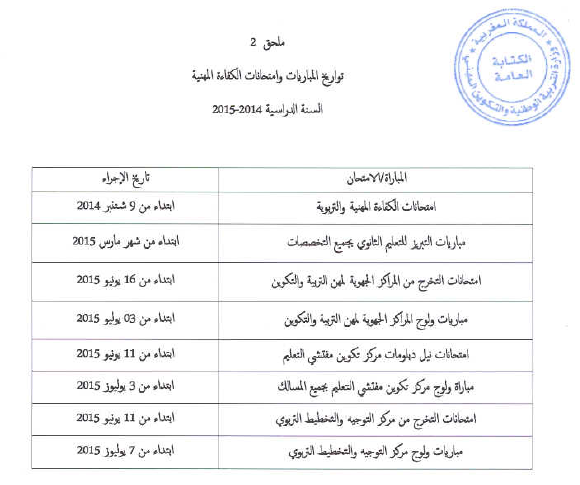 